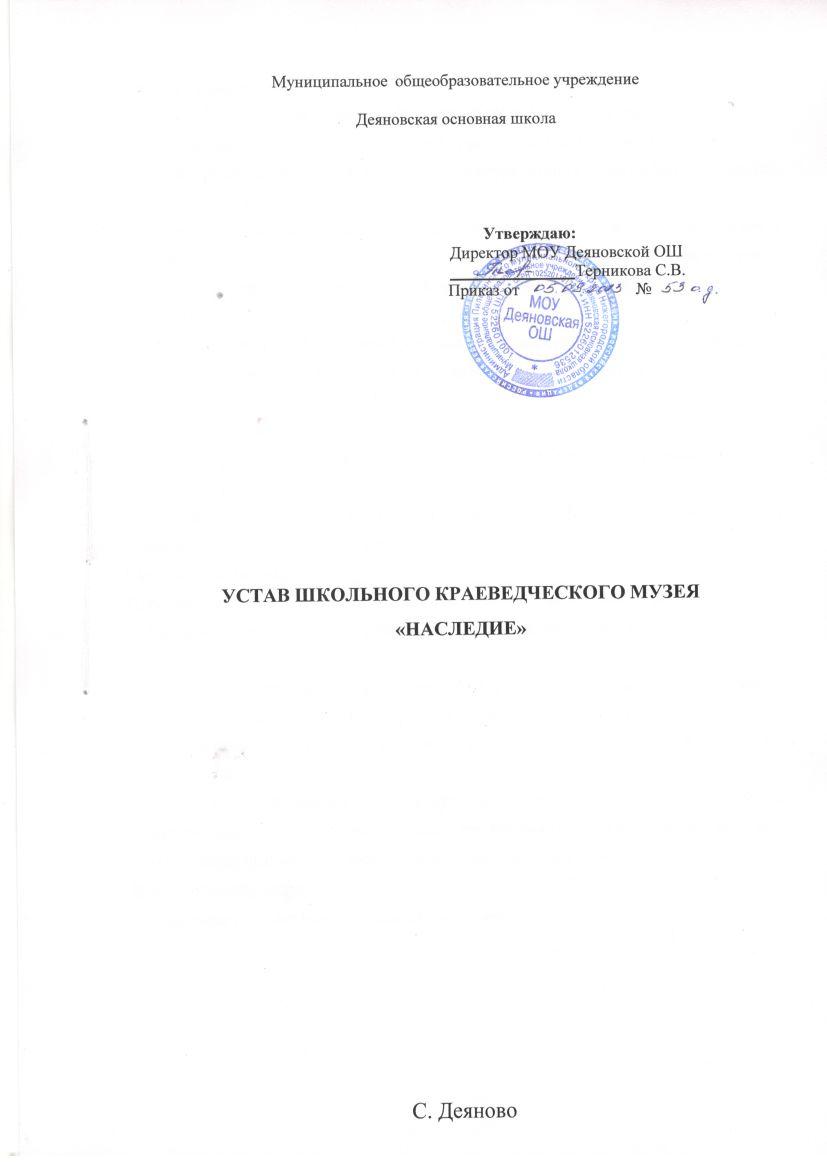 Общие положенияШкольный краеведческий музей создаётся на базе МОУ Деяновской ОШ.Полное наименование «краеведческий музей «Наследие»» (далее – музей).Объединение осуществляет свою деятельность в соответствии с Уставом МОУ Деяновской ОШ.                         Срок деятельности музея не ограничен.Музей является систематизированным, тематическим собранием музейных предметов и музейных коллекций, сохраняемых и экспонируемых в соответствии с действующими правилами, а также электронной версией на официальном сайте школы.Музей имеет 1 зал.В основе поисковой и собирательской деятельности музея лежит краеведческий                             принцип.Профиль, программа, функции музея интегрируются с воспитательной системой школы и определяются ее задачами.Предмет, цели и виды деятельности.Предметом деятельности музея является сбор, учёт, хранение и демонстрация экспонатов:Разработка и реализация программ, проектов;Организация культурно-досуговых, интеллектуальных, творческих, познавательных мероприятий для детей и молодёжи;Связь с советами ветеранов.Цель создания музея: всемерное содействие развитию коммуникативных компетенций, поддержке творческих способностей детей, формированию интереса к отечественной истории и культуре.Цель музейной деятельности: формирование и развитие у подрастающего поколения гражданского демократического сознания, активной жизненной позиции, гордости за своё Отечество, школу, семью, т.е. чувства сопричастности к прошлому и настоящему малой Родины.Роль музея: музей должен стать одним из воспитательных центров открытого образовательного пространства, координатором патриотического воспитания, связующей нитью между школой и другими общественными организациями.Задачи школьного музея:Воспитание патриотического сознания школьников.Повышение социальной компетенции детей.Формирование гражданской позиции.Формирование ценностного отношения к себе, семье, школе, селу, обществу.Организация досуга школьников.Организация активной экскурсионно–массовой работы с учениками.Основные принципы организации и деятельности музея.Принципы работы музея:Систематическая связь с уроками, со всем учебно–воспитательным процессом в школе.Использование в учебно–воспитательном процессе разнообразных приёмов и форм учебной и внеурочной работы: музейных уроков, школьных лекций, семинаров, научно–практических конференций, поисковой и проектнойдеятельности.Самостоятельность, творческая инициатива обучающихся, выступающая важнейшим фактором создания и «жизни» музея.Помощь руководителю музея, Совету музея со стороны педагогического коллектива.Обеспечение единства познавательного и эмоционального начал в содержании экспозиций, проведении экскурсий, во всей деятельности музея. Строгий учёт, правильное хранение и экспонирование материалов.Организация музеяПрофиль школьного музея определяется педагогической целесообразностью и характером имеющихся коллекций.Вопрос об открытии школьного музея решается педагогическим советом, ученическим советом и оформляется приказом директора школы.Функции музея:Осуществление музейными средствами деятельности по воспитанию, обучению, развитию, социализации школьников.Развитие детского самоуправления.Документирование истории, культуры школы, ее развития путём выявления, сбора, изучения и хранения музейных предметов.Структура, компетенция и порядок образования органов управления музея. Руководящим органом является: Совет музея.Педагогическое руководство работой актива осуществляет учитель, назначенный приказом директора школы.К компетенции Совета музея относятся следующие вопросы:Обеспечение достижения целей и выполнения задач, в интересах которых создан музей.Определение приоритетных направлений деятельности музея.Строгий учёт фондов в инвентарной книге, обеспечение сохранности музейных предметов.Создание и обновление экспозиций, выставок.Заседания Совета музея проводятся не реже одного раза в четверть. Заседание считается правомерным, если в его работе принимает участие более половины членов Совета. Решение заседания принимается единогласно или большинством голосов присутствующих на собрании.В промежутках между заседаниями Совет выполняет повседневные обязанности. Членами Совета могут быть обучающиеся МОУ Деяновской ОШ.Права и обязанности членов Совета школьного музеяЧлены Совета имеют право:принимать участие в выработке программ развития объединения, составлении годового плана работы, предлагать свои социальные проекты;выражать и отстаивать интересы музея;участвовать в выполнении разработанного плана, в реализации социальных проектов и образовательных программ;максимально использовать возможности объединения для самосовершенствования, физического, интеллектуального, эмоционального, духовного развития своей личности;обращаться в руководящие органы объединения с вопросами, заявлениями, предложениями;выносить на рассмотрение Совета предложения по развитию музея.Члены Совета обязаны:соблюдать требования настоящего Устава;строить свою деятельность в соответствии с целями музея;претворять в жизнь проекты и программы объединения;проявлять инициативу и активное участие в проведении мероприятий;готовить экскурсоводов, лекторов.Вступление в школьный краеведческий музейДля вступления в школьный краеведческий музей необходимо:- подать в Совет музея при школе письменное заявление о желании вступить в Совет школьного музея.Выход из Совета школьного музеяУченик вправе выйти из объединения по собственному желанию, сообщив об этом руководителю школьного музея.Ученик может быть исключён решением заседания Совета музея в случае нарушения основных принципов, содержащихся в Уставе школьного краеведческого музея.Ученик, вышедший или исключённый из объединения, имеет право вновь претендовать на вступление в него не ранее, чем через полгода после даты отчисления.Учтёт и обеспечение охраны фондовВесь собранный материал составляет фонд музея и учитывается в инвентарной книге, заверенной директором школы.Ответственность за организацию и сохранность фондов музея несёт руководитель музея.Экспозиция музея размещена в помещении МОУ Деяновской ОШ Реорганизация (ликвидация) музеяВ случае прекращения деятельности музея все подлинные материалы должны быть возвращены дарителям или переданы в государственный музей.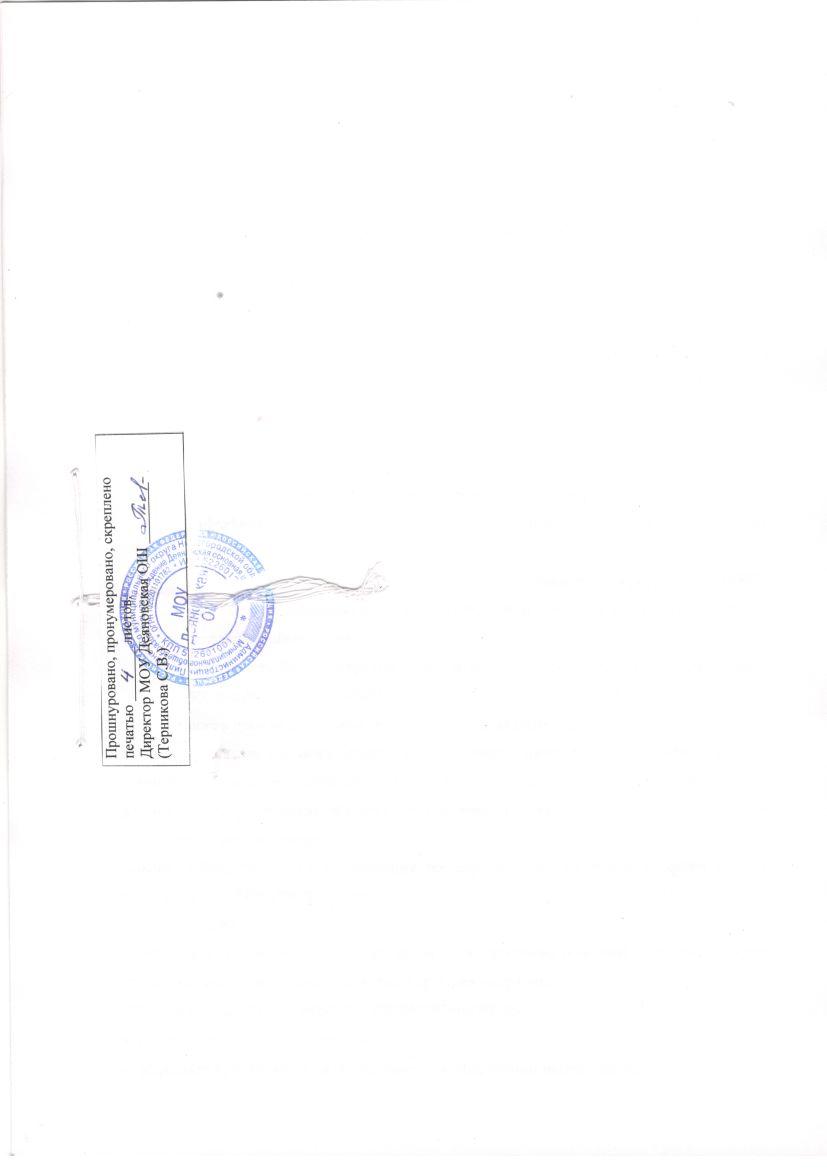 